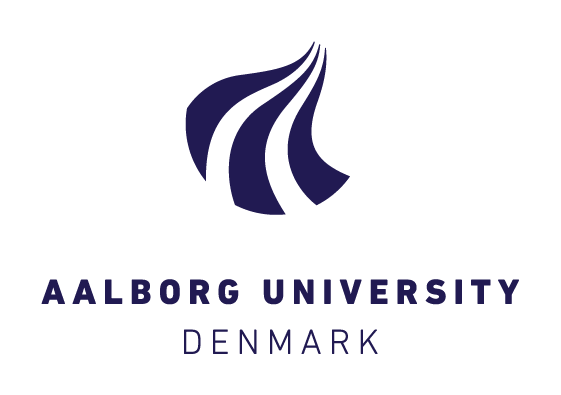 Application for Pre-approval of Credit TransferStudy activities at the host institution* Remember to list more than 30 ECTS (preferably 60 ECTS), for further information see here.** If the university operates with a different credit system than ECTS, please provide a conversion factor and a link to this conversion factor below.Checklist of enclosuresSupervisor, date and signatureHead of Study Board, date and signatureFull name:Student no: Educational programme at AAU:Name of institution and country:(Name and country of the host institution)Semester abroad:Period abroad: (DD-MM-YY to DD-MM-YY. Check when the semester officially starts and ends)Contact person at AAU:(Supervisor or semester coordinator)Submission date: (Date for submission of the application. If you make changes to an approved application, note the new submission date. )Name of study activity*Credit System**ECTS        OtherConversion to ECTS (if other credit system)Bachelor or master level including link including link including link including link including link including link including link including linkSupervisor’s approval (e-mail or signature on form)Link to descriptions of the study activities Link to conversion factor for ECTS if necessary